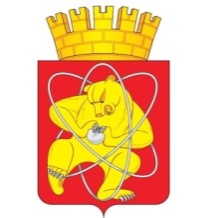 Муниципальное образование «Закрытое административно – территориальное образование  Железногорск Красноярского края»АДМИНИСТРАЦИЯ ЗАТО г. ЖЕЛЕЗНОГОРСКПОСТАНОВЛЕНИЕ      10.04.2018                                                                                                                                                    758г. ЖелезногорскО внесении изменений в постановление Администрации ЗАТО г. Железногорск от  23.06.2011 № 1082 «Об утверждении Примерного положения об оплате труда работников муниципальных бюджетных образовательных учреждений ЗАТО Железногорск»В соответствии с Трудовым кодексом Российской Федерации, Уставом ЗАТО Железногорск, постановлением Администрации ЗАТО г. Железногорск от 10.06.2011 № 1011 «Об утверждении Положения о системах оплаты труда работников муниципальных учреждений ЗАТО Железногорск», ПОСТАНОВЛЯЮ:1.  Внести в постановление Администрации ЗАТО г. Железногорск от 23.06.2011 № 1082 «Об утверждении Примерного положения об оплате труда работников муниципальных бюджетных образовательных учреждений ЗАТО Железногорск» следующие изменения:1.1. В Приложении № 1 к постановлению Администрации ЗАТО г. Железногорск от 23.06.2011 № 1082 «Об утверждении примерного положения об оплате труда работников муниципальных бюджетных образовательных учреждений ЗАТО Железногорск» сноску <*****>изложить в новой редакции: «Размер выплаты педагогическим работникам за выполнение функций классного руководителя, куратора определяется исходя из расчета 2700,0 рубля в месяц за выполнение функций классного руководителя, куратора в классе (группе) с наполняемостью не менее 25 человек, за исключением классов (групп), комплектование которых осуществляется в соответствии с Постановлением Главного государственного санитарного врача РФ от 10.07.2015 N 26 "Об утверждении СанПиН 2.4.2.3286-15 "Санитарно-эпидемиологические требования к условиям и организации обучения и воспитания в организациях, осуществляющих образовательную деятельность по адаптированным основным общеобразовательным программам для обучающихся с ограниченными возможностями здоровья"».2. Управлению делами Администрации ЗАТО г. Железногорск                              (Е.В. Андросова) довести до сведения населения настоящее постановление через газету «Город и горожане».       3. Отделу общественных связей Администрации ЗАТО г. Железногорск            (И.С. Пикалова)   разместить настоящее постановление на официальном сайте муниципального образования «Закрытое административно-территориальное образование Железногорск Красноярского края» в информационно-телекоммуникационной сети «Интернет».4. Контроль над исполнением настоящего постановления возложить на заместителя Главы ЗАТО г. Железногорск по социальным вопросам В.Ю.Фомаиди.5. Настоящее постановление вступает в силу  после его официального опубликования.Глава ЗАТО г. Железногорск                                                                     И.Г. Куксин